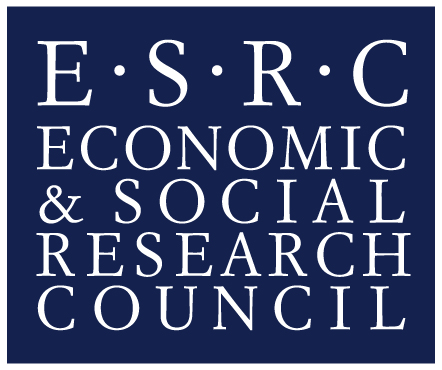 Exploring the frames of altruistic action.INFORMED CONSENT STATEMENTI have read and I understand the information sheet.I understand that my participation is voluntary and that I can leave the project at any time, without giving any reason.  I am aware of what my participation will involve and that it will not be possible to identify me or other participants in any material that will be published from this study. I freely agree to participate in this project according to the conditions in the information sheet.I understand that the interview will be recorded and that the audio recordings will be destroyed once transcribed.I understand that the data collected in this interview will be anonymised before it is shared and archived with the Economic and Social Data Service (ESDS).I have been given a copy of the information sheet and consent form to keep.All questions that I have about the research have been satisfactorily answered.I agree to participate. I give my consent for the recording of the session.Participant’s signature:  __________________________________   Participant’s name (please print):  __________________________________ Date:  __________ Contact detailsDr Pierre Monforte, Principal InvestigatorUniversity of Leicester, School of Media, Communication and SociologyUniversity Road, Leicester LE1 7RHT: 0116 252 2780E: pm260@le.ac.ukDr Gaja Maestri, Research AssociateUniversity of Leicester, School of Media, Communication and SociologyUniversity Road, Leicester LE1 7RHE: g.maestri@leicester.ac.uk